Zahtjev za izdavanje dozvole za pristup tajnim podacima za rukovaoca tajnim podacima ili drugog zaposlenog u organu KATEGORIJA: OrganiNaziv usluge Zahtjev za izdavanje dozvole za pristup tajnim podacama za rukovaoca tajnim podacima ili drugog zaposlenog u organu, koji podnosi starješina organaOrgan zadužen za sprovođenjeDirekcija za zaštitu tajnih podatakaNadzorni organMinistarstvo odbraneOpisDozvola za pristup tajnim podacima je akt kojim se pravnom i fizičkom licu obezbjeđuje pristup i korišćenje tajnog podatka.Pristup tajnim podacima stepena tajnosti "STROGO TAJNO", "TAJNO" i "POVJERLJIVO" može imati lice kome je izdata dozvola za pristup tajnim podacima, izuzev lica iz člana 26 Zakona o tajnosti podataka, koja ostvaruju pristup tajnim podacima bez dozvole za pristup tajnim podacima.Za izdavanje dozvole za pristup tajnim podacima stepena tajnosti "STROGO TAJNO", "TAJNO" i "POVJERLJIVO" podnosi se zahtjev. Prije izdavanja dozvole za pristup tajnim podacima sprovodi se bezbjednosna provjera.Gdje i kakoZahtjev za izdavanje dozvole za pristup tajnim podacima za rukovaoca tajnim podacima ili drugog zaposlenog u organu, starješina organa može podnijeti putem dostavljača (kurira) ili poštanske službe, na adresu Direkcija za zaštitu tajnih podataka, ulica Jovana Tomaševića broj 29 (zgrada Ministarstva odbrane), 81000 Podgorica, Crna Gora. Zahtjev se podnosi na obrascu, uz koji se prilažu propisani dokazi. Obrazac zahtjeva možete preuzeti sa ovog portala, web stranice Direkcije (www.nsa.gov.me) i u prostorijama Direkcije za zaštitu tajnih podataka. Na zahtjev za izdavanje dozvole za pristup tajnim podacama ne plaća se taksa.  Korisni linkoviDirekcija za zaštitu tajnih podataka (www.nsa.gov.me)Pravna podlogaZakon o tajnosti podataka ("Službeni list Crne Gore", br. 14/08, 76/09, 41/10, 40/11, 38/12, 44/12, 14/13, 18/14, 48/15, 74/20); iPravilnik o sadržini i obliku dozvole za pristup tajnim podacima ("Službeni list Crne Gore", br. 71/08)
Originalni obrasci
Obrazac zahtjeva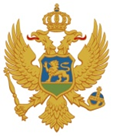                              CRNA GORA___________________                                                                         (Naziv organa)Broj:Podgorica,     DIREKCIJA ZA ZAŠTITU TAJNIH PODATAKAPODGORICAPredmet: Zahtjev za izdavanje dozvole za pristup tajnim podacima Na osnovu člana 28 stav 2 tačka 1 i člana 29 stav 1 Zakona o tajnosti podataka ("Službeni list Crne Gore", br. 14/08, 76/09, 41/10, 40/11, 38/12, 44/12, 14/13, 18/14, 48/15, 74/20), podnosim zahtjev za izdavanje dozvole za pristup tajnim podacima stepena tajnosti _____________________________________________ za _________________________________________,     (“STROGO TAJNO”/“TAJNO”/“POVJERLJIVO”)                                 (Ime i prezime)iz ________________________________ , adresa ______________________________________________,                (Prebivalište)                                                                     (Ulica i broj)  br. tel.___________________________, e-mail - ________________________________, zaposlenog u _________________________________________________________________________________________, (Naziv organa) raspoređenog na radno mjesto __________________________________________________________,                                                 (Naziv radnog mjesta)u ________________________________________________________________________________________(Naziv organizacione jedinice)                                                                                                  Podnosilac zahtjeva________________________________________________________                                                                                                                      (Funkcija i potpis starješine organa)Napomena: Uz zahtjev, starješina organa prilaže IZJAVU da lice ima opravdanu potrebu za korišćenje tajnih podataka saglasno principu "potrebno je da zna", kao i dokaz da je lice crnogorski državljanin, da je navršilo 18 godina života, odnosno 21 godinu života za pristup tajnim podacima označenim stepenom tajnosti "STROGO TAJNO".Dokaz o crnogorskom državljanstvu i godinama života mogu se zamijeniti fotokopijom biometrijske lične karte.Na osnovu člana 29 stav 2 tačka 2 Zakona o tajnosti podataka ("Službeni list Crne Gore", br. 14/08, 76/09, 41/10, 40/11, 38/12, 44/12, 14/13, 18/14, 48/15, 74/20),I Z J A V LJ U J E MSlužbenik ___________________________________________________________________, zaposlen u(Ime i prezime)____________________________________________ , ____________________________________________                      (Naziv organa)                                         (Naziv organizacione jedinice)raspoređen na radno mjesto _____________________________________________________________, ima opravdanu potrebu za korišćenje tajnih podataka, saglasno principu „potrebno je da zna“, radi izvršavanja poslova na kojima je raspoređen.                                                                                           _______________________                                                                                         _______________________                                                                             (Funkcija i potpis starješine organa)